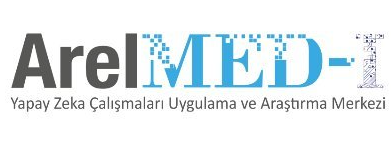 FORMFORMHİZMET TALEP FORMUHİZMET TALEP FORMUHİZMET TALEP FORMUHİZMET TALEP FORMUTalep Eden:Talep Eden:Talep Eden:Talep Eden:İmza:İmza:Tel:Tel:Tel:Tel:E-Posta:E-Posta:Kurum/Üniversite-Bölüm:Kurum/Üniversite-Bölüm:Kurum/Üniversite-Bölüm:Kurum/Üniversite-Bölüm:Kurum/Üniversite-Bölüm:Kurum/Üniversite-Bölüm:Analiz Sonuçlarının Kullanım Amacı: Yüksek Lisans                    Doktora                   Proje                   Danışmanlık                    DiğerÖdemenin Yapılacağı Kaynak: Üniversite     Üniversite-Sanayi İşbirliği                Bireysel                  Özel Sektör        Kamu          ProtokolAnaliz Sonuçlarının Kullanım Amacı: Yüksek Lisans                    Doktora                   Proje                   Danışmanlık                    DiğerÖdemenin Yapılacağı Kaynak: Üniversite     Üniversite-Sanayi İşbirliği                Bireysel                  Özel Sektör        Kamu          ProtokolAnaliz Sonuçlarının Kullanım Amacı: Yüksek Lisans                    Doktora                   Proje                   Danışmanlık                    DiğerÖdemenin Yapılacağı Kaynak: Üniversite     Üniversite-Sanayi İşbirliği                Bireysel                  Özel Sektör        Kamu          ProtokolAnaliz Sonuçlarının Kullanım Amacı: Yüksek Lisans                    Doktora                   Proje                   Danışmanlık                    DiğerÖdemenin Yapılacağı Kaynak: Üniversite     Üniversite-Sanayi İşbirliği                Bireysel                  Özel Sektör        Kamu          ProtokolAnaliz Sonuçlarının Kullanım Amacı: Yüksek Lisans                    Doktora                   Proje                   Danışmanlık                    DiğerÖdemenin Yapılacağı Kaynak: Üniversite     Üniversite-Sanayi İşbirliği                Bireysel                  Özel Sektör        Kamu          ProtokolAnaliz Sonuçlarının Kullanım Amacı: Yüksek Lisans                    Doktora                   Proje                   Danışmanlık                    DiğerÖdemenin Yapılacağı Kaynak: Üniversite     Üniversite-Sanayi İşbirliği                Bireysel                  Özel Sektör        Kamu          ProtokolHizmet KonusuEEG Çekim Hizmeti          EMG Çekim Hizmeti 	3D Baskı Hizmeti		Süper Bilgisayar Kullanımı 	Ultrason Çekim Hizmeti          Danışmanlık Hizmeti	EEG Çekim Hizmeti          EMG Çekim Hizmeti 	3D Baskı Hizmeti		Süper Bilgisayar Kullanımı 	Ultrason Çekim Hizmeti          Danışmanlık Hizmeti	EEG Çekim Hizmeti          EMG Çekim Hizmeti 	3D Baskı Hizmeti		Süper Bilgisayar Kullanımı 	Ultrason Çekim Hizmeti          Danışmanlık Hizmeti	EEG Çekim Hizmeti          EMG Çekim Hizmeti 	3D Baskı Hizmeti		Süper Bilgisayar Kullanımı 	Ultrason Çekim Hizmeti          Danışmanlık Hizmeti	EEG Çekim Hizmeti          EMG Çekim Hizmeti 	3D Baskı Hizmeti		Süper Bilgisayar Kullanımı 	Ultrason Çekim Hizmeti          Danışmanlık Hizmeti	Hizmet Konusu Detaylı AçıklamaHizmet İstenilen Tarih Aralığı:Hizmet İstenilen Tarih Aralığı:Hizmet İstenilen Tarih Aralığı:Hizmet İstenilen Tarih Aralığı:Hizmet İstenilen Tarih Aralığı:Hizmet İstenilen Tarih Aralığı:Bu bölüm uzman tarafından doldurulacaktır.Bu bölüm uzman tarafından doldurulacaktır.Bu bölüm uzman tarafından doldurulacaktır.Bu bölüm uzman tarafından doldurulacaktır.Bu bölüm uzman tarafından doldurulacaktır.Bu bölüm uzman tarafından doldurulacaktır.Onaylayan Kişi:Onaylayan Kişi:Onaylayan Kişi:Onaylayan Kişi:Onaylayan Kişi: İmza: